Определить вид и расположение поверхности, заданной относительно  декартовой прямоугольной системы координат уравнением: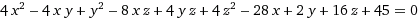 